附件4            提报证件样板（PDF格式）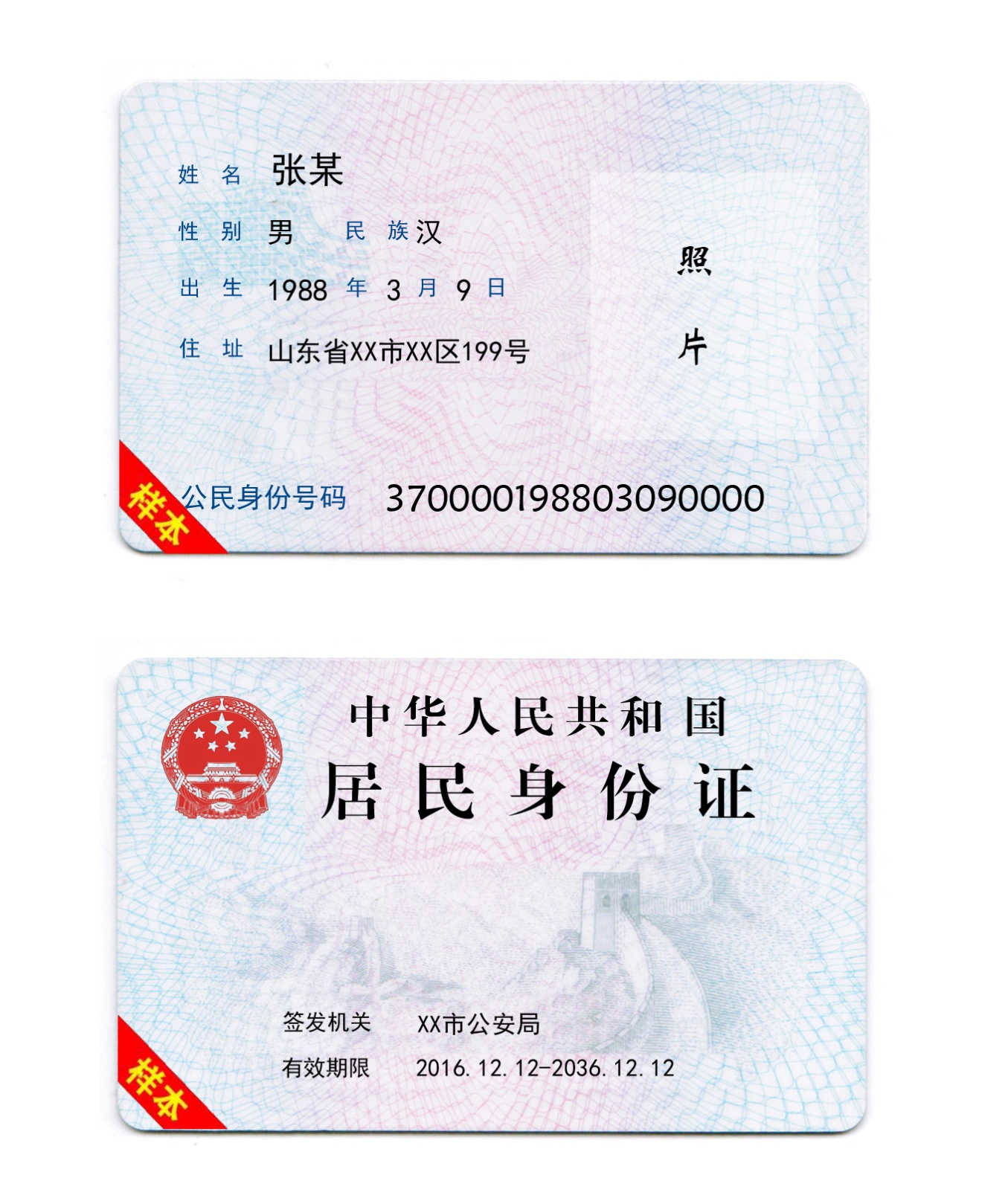 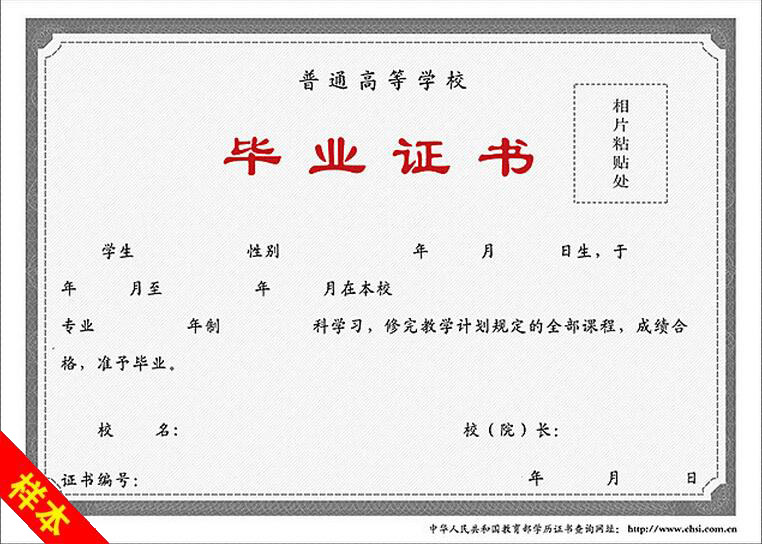 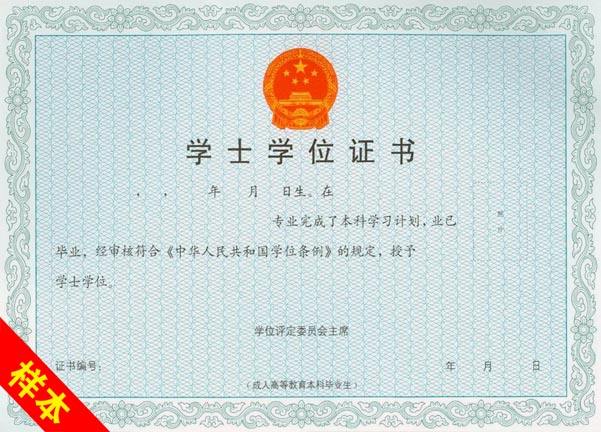 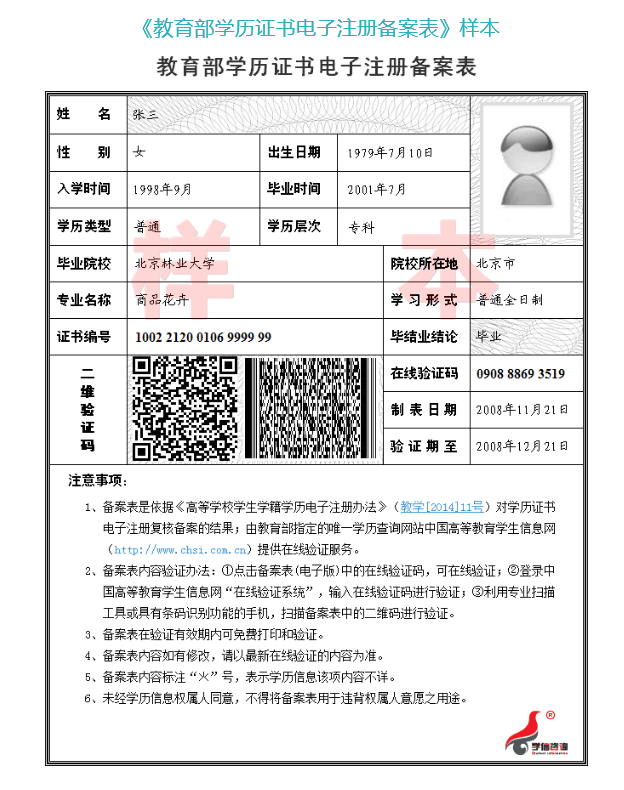 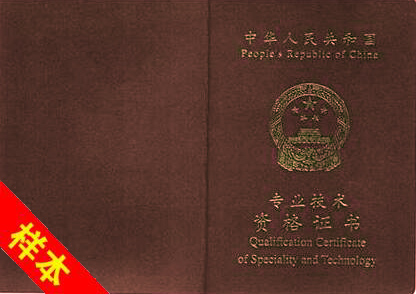 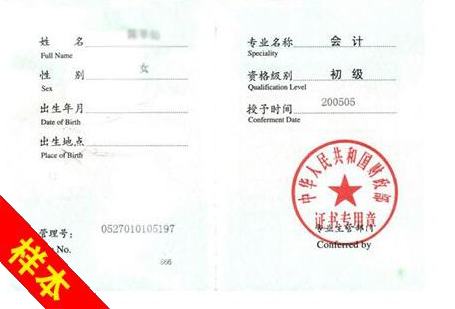 工作经历证明兹证明      ，性别   ，身份证号码               ，于                   年   月   日至                   年   月   日在我单位工作，具体工作岗位是：                。从                    年   月至                   年   月在         岗位工作，主要职责为                   。（如果在同一单位从事多个岗位，请依次填写，如属派遣人员，请填写下行）。张××为                 公司派遣至我公司工作人员。填表人：               联系电话：                                单位名称（盖章）                                                        年   月   日同意应聘介绍信日照综合保税区开发投资有限公司：兹有我单位职工       同志，身份证号             。我单位同意其到日照综合保税区开发投资有限公司应聘，并保证其如被录用，将配合办理其档案、社保公积金、党团关系的移交手续。该同志在我单位的工作起止时间为：                    年     月至                    年     月。我单位的性质为：（机关、事业、企业、其他）
                                                   单位名称（盖章）                                                        年   月   日